 ПРОЕКТподготовлен на основании постановления администрации Елизовского городского поселенияот 06.12.2022 № 1310-п  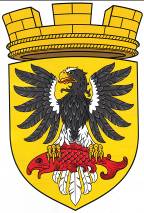 ЕЛИЗОВСКИЙ МУНИЦИПАЛЬНЫЙ РАЙОН«ЕЛИЗОВСКОЕ ГОРОДСКОЕ ПОСЕЛЕНИЕ»Муниципальный нормативный правовой актО внесении изменений в муниципальный нормативный правовой акт «Правила землепользования и застройки Елизовского городского поселения Елизовского района Камчатского края» от 12.09.2011 № 10-НПАПринят Решением Собрания депутатов Елизовского городского поселения  №_____ от __________________     Статья 1. Внести в муниципальный нормативный правовой акт «Правила землепользования и застройки Елизовского городского поселения Елизовского района Камчатского края» от 12.09.2011 № 10-НПА, принятый Решением собрания депутатов Елизовского городского поселения от 07.09.2011 года                     № 126, следующие изменения:В разделе II Карта градостроительного зонирования:изменить территориальную зону природного ландшафта (Пл) на зону застройки индивидуальными жилыми домами (Ж 1) в границах образуемого земельного участка площадью 14385 кв.м, расположенного на пересечении ул. Завойко и пр. Излучина в                           г. Елизово (приложение 1);изменить территориальную зону сельскохозяйственных угодий               (СХ 1) на территориальную зону, занятую объектами сельскохозяйственного назначения (СХ 2) по границам земельного участка с кадастровым номером 41:05:0101089:2473, расположенного в районе 9 км автодороги Елизово-Паратунка (приложение 2).       Статья 2.        Настоящий муниципальный нормативный правовой акт вступает в силу после его официального опубликования (обнародования).Глава Елизовскогогородского поселения						                 О.Л. Мартынюк№ ___ - НПА от «___» _________ 20___Приложение 1 к проекту муниципального нормативного правового акта «О внесении изменений в муниципальный нормативный правовой акт «Правила землепользования и застройки Елизовского городского поселенияЕлизовского района Камчатского края» от 12.09.2011 № 10-НПА»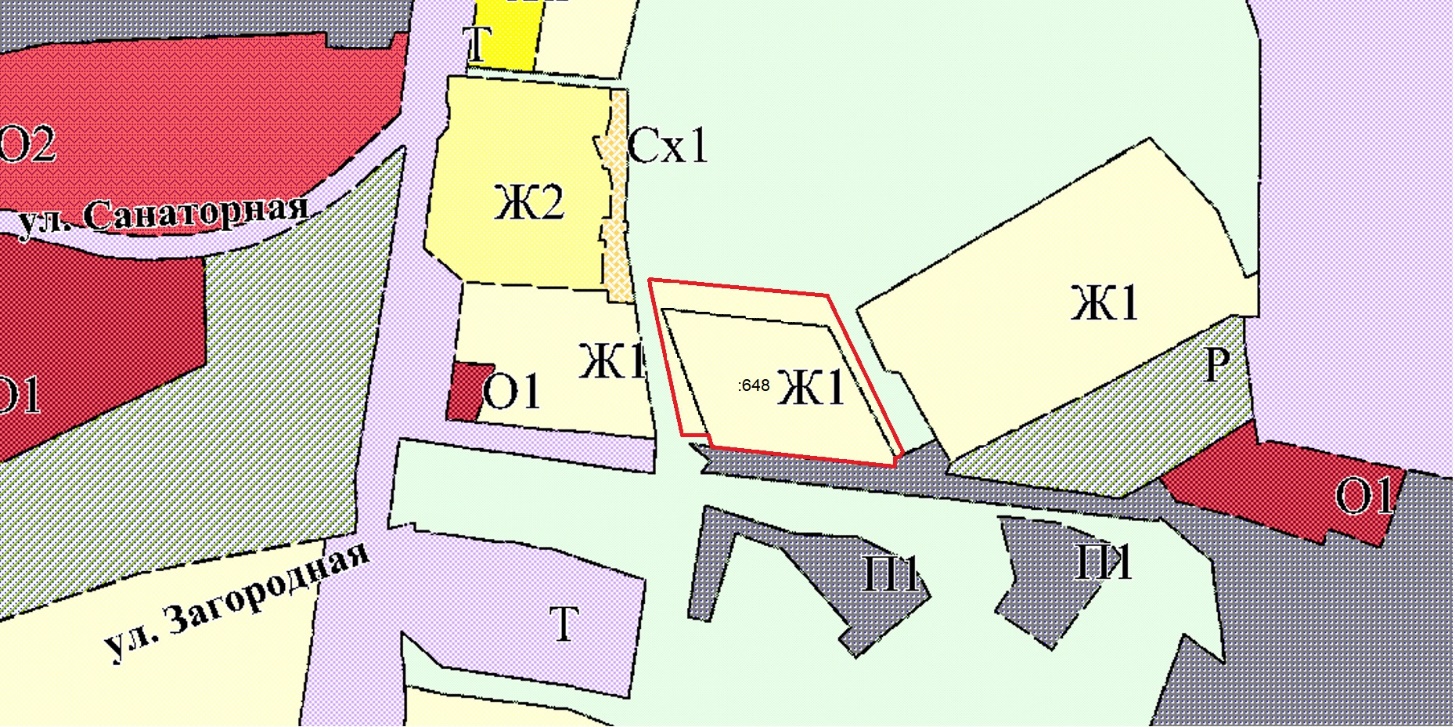 Геодезические данные образуемого земельного участка:Приложение 2 к проекту муниципального нормативного правового акта «О внесении изменений в муниципальный нормативный правовой акт «Правила землепользования и застройки Елизовского городского поселенияЕлизовского района Камчатского края» от 12.09.2011 № 10-НПА»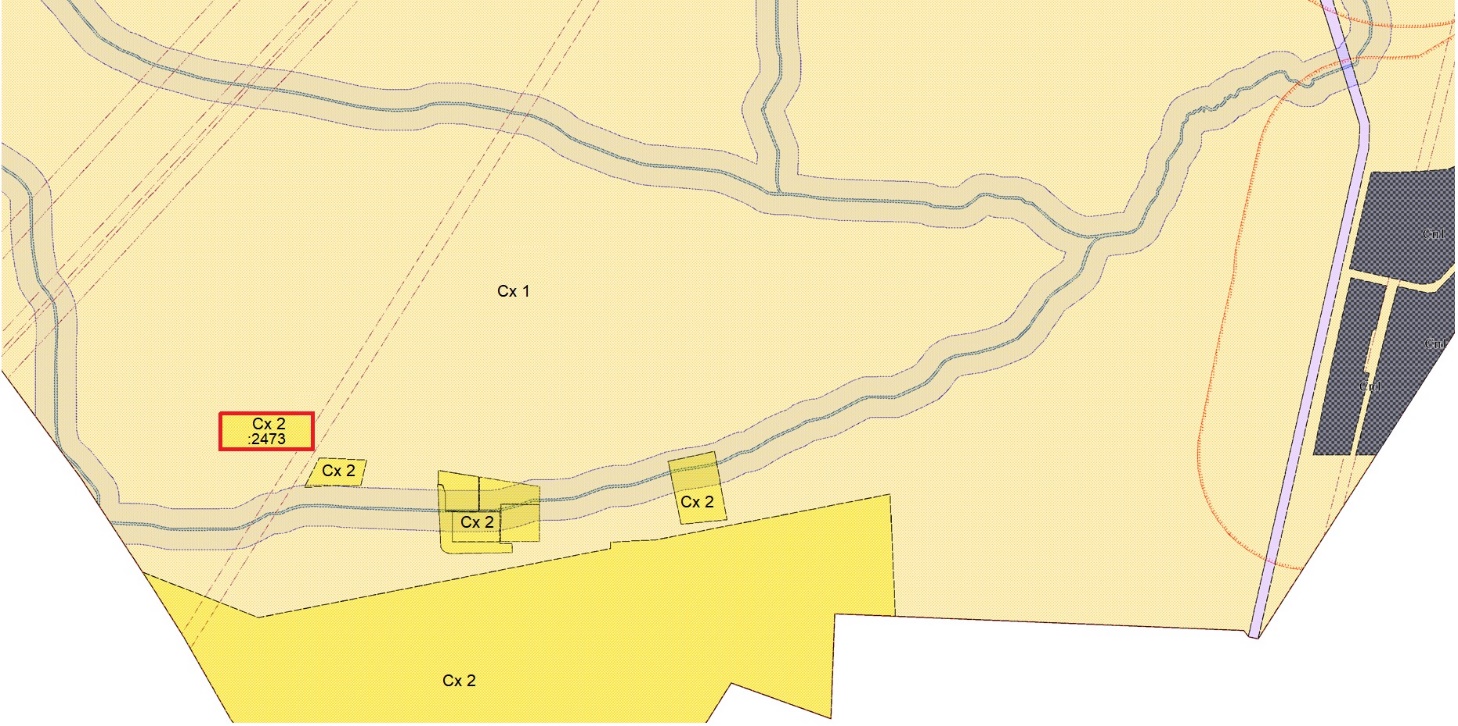 № точкиКоординаты (МСК 41)Координаты (МСК 41)№точкиКоординаты (МСК 41)Координаты (МСК 41)№ точкиХY№точкиХY1575906,351393886,7114576009,491393927,972575911,441393884,9015576003,351393966,753575911,801393881,7816575993,271393971,714575912,981393871,1117575971,151393982,395575930,031393867,1118575954,681393990,356575953,661393861,9419575949,271393992,907575971,121393857,7920575931,571394001,608575991,331393853,1421575909,891394012,119576008,371393849,1622575900,391394016,7110576022,261393846,1823575896,801394014,9011576019,621393862,8724575897,101394012,1712576016,481393883,4125575893,031394011,7813576013,241393904,31S = 14385 кв.м